VEŘEJNÉ ZASEDÁNÍ OBECNÍHO ZASTUPITELSTVA OBCE ZÁBOŘÍ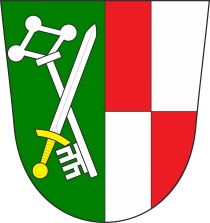 se koná dne 13. 4. 2023 od 19.00 hodin v kanceláři obecního úřadu.Navržený program:Zahájení zasedání, určení zapisovatele a ověřovatelů zápisuSchválení programuKontrola usneseníNabídka čištění kanalizace SEZAKOŽádost o finanční dar – Zdravotní klaunŽádost o finanční dar – Svaz tělesně postiženýchKácení stromů na obecních pozemcích – upřesnění podmínek žádostiŽádost o oplocení obecního pozemku Žádost o povolení kácení dvou bříz u PátkuPřekročení schválených výdajů na obecní akci – MDŽ 4. 3. 2023  Žádost o finanční příspěvek na oslavu 135. Výročí založení SDH Záboří Ples rodičovský 22. 4. 2023 – spolupořadatelství obce, cena do tomboly Odměna – kuchyně ZD Záboří za zajišťování jídel na kulturní akce pořádané obcí Záboří Rybářské závody v květnu u Louže – zakoupení cen Odměna za opatrovnictví – zastupitel obceRůznéInformace: MŠ septik                                Nové parcely                                Pouťový program na letošní a výhled na příští rokStav a revize velkého obecního žebříku  Nová vnitřní směrnice obce o řídicí kontroleVyvěšeno na úřední desce i v el. podobě dne: 4. 4. 2023Sejmuto: 14. 4. 2023